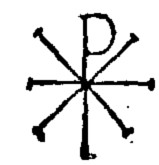 What Do You Believe?What Does It Mean to Be Sanctified?OT: Ezekiel 36:22-24 Hebrews 12:1-2What is the ordinary means by which faith comes to the sinner?What are ways in which our faith continues to grow and not stagnate?How are we to interact with those of weaker or lesser faith?How does true repentance differ from the modern “public apology”?To whom are we to confess our sins?Saving GraceSaving FaithGrowing FaithRepentance unto LifeThe selfParticular repentance